Tidsplan for certifikat kursus i hygiejneUndervisnings lokale:Underviser: MandagTemaOpgaver/spørgsmålFilm8.00-9.30 Intro til hygiejne kursets mål. Præsentation af underviser og kursister. Præsentation af lokaler, skole, pauser mm.Lovgivning, fødevarekontrol og smiley-ordning s. 9-159.30-10.00Pause10.00-11.25Opgaver filmSpørgsmål om fødevareregionen (1)

Fødevarekontrollen rykker ud 1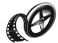 11.25-12.00Frokost12.00-13.30Personlig hygiejne s. 82FilmspørgsmålSpørgsmål side 94 og 95
fra 32 til og med 40Film om dilemmaer13.45-15.15Vedligeholdelse, Rengøring, Desinfektion s. 76-81 Forurening af madvarer s. 16 - Fysisk, mikrobiologisk og kemiskMikroorganismer s. 18-(gærsvampe, skimmelsvampe, virus)Spørgsmål s.95 og 96 nr. 41 til 45TirsdagTemaOpgaverFilm8.00-9.30 Mikroorganismer s. 20-23 (nyttige, fordærvende og sygdomsfremkaldende)Opgave omkring bakterier og fødevarerInfo s. 24-29 og 46-53 (3)”Prøver du at tage livet af mig, Jytte” listeria (2 min) www.fvst.dkClean eller klam (2 min)www.fvst.dk 9.30-10.00Pause10.00-11.25Fremlægning af opgave om bakterier og fødevarerBegrænsning af mikroorganismers 
vækstbetingelser s.30-38Konserves s. 34-3811.25-12.00Frokost12.00-13.30Behandling af fødevarer og egenkontrol s.46-75Spørgsmål side 88 spørgsmål 1-12Opbevaringsopgave13.45-15.15Råvarer, Opbevaring,opgaveLæringsstile spil/spørgsmål 15 minKollegiekøkkenet (25 min)Film om grønsager www.fvst.dkFilm om opbevaring og rengøring af køleskab. www.fvst.dk OnsdagTemaOpgaverFilm8.00-9.30 Egenkontrol: Produktion, Varmebehandling: 75°C, Varmholdning 65°C, Nedkøling, genopvarmning, anretning, Spørgsmål om egenkontrol (2)s. 90-94 spørgsmål 21-319.30-10.00Pause10.00-11.25OpgaverEgenkontrol s. 39Egenkontrollens 5 trin.AllergenerOpgave om egenkontrol med udgangspunkt i en fiktiv virksomhed
Fødevarerazzia rykker ud 2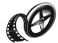 11.25 -12.00 Frokost12.00-13.00RepetitionRepetition – spørgsmål, læse i bog, læringsstile mm.13.10.13.55Prøve 45 min14.00-15.15Retning af prøver, uddeling af beviser og farvel